APORTACIONES EXTRACAPÍTULOS DE LIBRO OCTAEDROPAUTAS DE EDICIÓNLa extensión de los textos completos NO podrá exceder de las 6000 palabras, ni tener una extensión menor de 2.500 palabras, incluidas tablas, figuras y referencias bibliográficas, en estilo APA 7ª edición.Dispone de esta plantilla para elaborar el texto final de su trabajo. Es imprescindible su uso ya que de lo contrario el sistema rechazará el archivo que envíe. Elimine estas primeras páginas con indicaciones en el texto final que envíe.Los textos en rojo son explicaciones y aclaraciones de los diferentes estilos que le serán de ayuda. Todos los textos del trabajo irán en negro.Las tablas y figuras deben elaborarse siguiendo las indicaciones de las normas APA. NO numere las páginas.NO Añada tabulación en la primera línea de cada párrafo.Si desea forzar que un texto empiece al principio de una página, no lo haga añadiendo saltos de línea sino un salto de página.Puede adaptar los epígrafes a las necesidades de su trabajo.Los textos deben ser originales. No pude ser un plagio de otros trabajos previos. -Formato WORD.– Fuente: ARIAL– Tamaño: 12 pt– Estilo de la fuente: Normal– Interlineado: 1,5– Alineación justificadaPárrafoNo sangrar la primera línea de ningún párrafo. Justificar el texto solo por la izquierda.Los párrafos se distinguen por el espaciado. No dividir las palabras con guión a final de línea.MayúsculasLas mayúsculas deben ir acentuadas. Por ejemplo: ÍNDICE.No usar mayúsculas para enfatizar palabras o frases, sino negrita o cursiva (sea cual sea el criterio empleado, debe ser el mismo en todo el libro). Tampoco hay que usar todas mayúsculas para los nombres y apellidos, ni en el texto, ni en las referencias bibliográficas, ni en las citas; solo la mayúscula inicial pertinente.No usar mayúsculas para los cargos o personas: presidente, rey, ministro.No usar todas mayúsculas para los títulos de las obras, salvo en la primera letra: La historia interminable. Solo en inglés, los títulos de informes, conferencias, etc. llevan mayúsculas en todas las primeras letras; en castellano no.Las siglas se escriben en mayúsculas (por ejemplo, ONU); los plurales de siglas no se alteran con una «s» (por ejemplo, lo correcto es: «las ONG presentes en el territorio»).Los acrónimos se escriben con mayúscula inicial y minúsculas, como un nombre propio (por ejemplo, Renfe), algunas siglas muy comunes pueden escribirse igual, por ejemplo, la Unesco.CursivasNo usar nunca cursiva para las citas dentro del texto. Hay que enmarcarlas entre comillas: «...».Usar la cursiva para las palabras extranjeras en el texto, por ejemplo: leit-motiv, de facto, statu quo.Se puede usar la cursiva para enfatizar o como cursiva metalingüística. Ej.: «el diccionario define la palabra inteligencia como...».NúmerosSegún las normas de la RAE, al escribir números de más de cuatro cifras, se agruparán estas de tres en tres, empezando por la derecha, y separando los grupos por espacios en blanco: 8 327 451 (y no por puntos o comas, como, dependiendo de las zonas, se hacía hasta ahora: *8.327.451; *8,327,451). Los números de cuatro cifras se escriben sin espacios de separación: 2458 (no *2 458), incluidos los referidos al año: 2017.Si el texto se refiere a números del uno al diez, es mejor escribirlos con letras, por ejemplo: «la reunión convocó a siete personas».SímbolosLos símbolos que acompañan a cantidades van sin punto (a no ser que sea punto final) y separados del número al que acompañan por un espacio. Ej.: 15 mg o 15 %.JerarquíaSe recomienda usar el sistema de numeración digital para establecer la jerarquía de títulos, usando hasta un máximo de cuatro cifras (por ejemplo, 2.3.1.1). O bien establecer hasta un máximo de cuatro jerarquías con los estilos oportunos, aunque no lleven numeración. Veamos:LA TEORÍA DEL APRENDIZAJE SIGNIFICATIVOIntroducción¿Qué es la Teoría del Aprendizaje Significativo?¿Cuáles son los conceptos-clave de la teoría?Aprendizaje significativo: una revisión de su significadoPerspectiva ausubelianaCaracterizaciónCondicionesTipos de aprendizaje significativoAportaciones al constructoConclusionesNotas a pie de páginaSolo se usan para aclaraciones. (Las citas bibliográficas van reseñadas al final de capítulo o del libro.) Colocar la llamada a la nota tras la puntuación. Por ej.:fin de frase antes de la nota.1Las notas a pie deben ir en un cuerpo de letra 10.Citas dentro del textoLas citas en el interior del texto se realizarán entre comillas y con el apellido y el año entre paréntesis, por ejemplo:«se ha priorizado la función asistencial en detrimento de la tarea educativa» (Alsina, 2006).Si se ha citado previamente al autor, se puede incluir solamente el año de publicación:Según Ángel Alsina: «se ha priorizado la función asistencial en detrimento de la tarea educativa» (2006).También son válidas las citas que incluyan un número de página. En este caso puede haber varias maneras de citar, pero la más recomendable es: (Alsina, 2006, p. 13).Cuando son varias páginas: (Alsina, 2006, pp. 13-47).Si se cita a varios autores, hay que separarlos mediante punto y coma, así: (Cerrillo, 1997; López y Encabo, 2004). Si hay tres o más autores se cita el primero seguido de et. al.: Cohen et al., 1990).Todos estos referentes bibliográficos se anotarán de forma completa en la bibliografía al final del capítulo o del libro, no en la cita a pie de página.En la bibliografía, abreviamos página (p), páginas (pp) y citamos así: (p. 3, pp. 35-46).Cuando las citas directas superen las cinco líneas se insertarán en un párrafo aparte, separadas por una línea en blanco, sangradas por la izquierda en un cuerpo menor al del texto y sin comillas. El punto final es anterior al paréntesis. Así:Es de la máxima importancia, que reconozcamos y alimentemos toda la variedad de inteligencias humanas. Somos tan diferentes entre nosotros, en gran parte, porque todos tenemos diferentes combinaciones de inteligencias. Si llegamos a reconocer esto, pienso que, como mínimo, tendremos una oportunidad mejor de enfrentarnos adecuadamente a los muchos problemas que se nos presentan en el mundo. (Gardner, 2000, p. 158)En las citas insertadas en medio del texto, el punto final de la cita es posterior al paréntesis: «se ha priorizado la función asistencial en detrimento de la tarea educativa» (2006).Si se omite una porción del texto original de la cita debe marcarse con [...]. Es importante que todas las citas sigan siempre el mismo criterio.RECUERDE QUE ESTA PLANTILLA SOLO Y EXCLUSIVAMENTE SE USARÁ PARA LAS APORTACIONES EXTRA: CAPÍTULOS DE OCTAEDRO LAS APORTACIONES EXTRA PUEDEN PRESENTARSE EN ESPAÑOL, INGLÉS E ITALIANOLAS COMUNICACIONES OREALES QUE SE INCLUYEN CON LA MATRÍCULA TIENEN OTRA PLANTILLA.TÍTULO CAPÍTULO (MAYÚSCUAL, NEGRITA. TIPO DE LETRA: ARIAL TAMAÑO 14 PTS. CENTRADO)Todos los nombres de los autores se deben escribir Negrita y minúscula excepto letra inicial. CentradoAutor 1; Autor 2; …Cargo autor 1; Cargo autor 2:…1. 	INTRODUCCIÓN (MAYUSCULA, NEGRITA, TIPO DE LETRA: ARIAL. TAMAÑO DE LETRA 14. ALINEADO A LA DERECHA)[El cuerpo de texto irá en minúscula, excepto letras iniciales, alineado a la izquierda, con tipo de letra ARIAL, 12pts. Interlineado 1,5]Lorem ipsum dolor sit amet, consectetur adipiscing elit, sed do eiusmod tempor incididunt ut labore et dolore magna aliqua. Ut enim ad minim veniam, quis nostrud exercitation ullamco laboris nisi ut aliquip ex ea commodo consequat. Duis aute irure dolor in reprehenderit in voluptate velit esse cillum dolore eu fugiat nulla pariatur. Excepteur sint occaecat cupidatat non proident, sunt in culpa qui officia deserunt mollit anim id est laborumLorem ipsum dolor sit amet, consectetur adipiscing elit, sed do eiusmod tempor incididunt ut labore et dolore magna aliqua. Ut enim ad minim veniam, quis nostrud exercitation ullamco laboris nisi ut aliquip ex ea commodo consequat. Duis aute irure dolor in reprehenderit in voluptate velit esse cillum dolore eu fugiat nulla pariatur. Excepteur sint occaecat cupidatat non proident, sunt in culpa qui officia deserunt mollit anim id est laborumPrimer nivel (Minúscula excepto letra inicial, SIN NEGRITA, TIPO DE LETRA: ARIAL. TAMAÑO DE LETRA 14. ALINEADO A LA DERECHA)Lorem ipsum dolor sit amet, consectetur adipiscing elit, sed do eiusmod tempor incididunt ut labore et dolore magna aliqua. Ut enim ad minim veniam, quis nostrud exercitation ullamco laboris nisi ut aliquip ex ea commodo consequat. Duis aute irure dolor in reprehenderit in voluptate velit esse cillum dolore eu fugiat nulla pariatur. Excepteur sint occaecat cupidatat non proident, sunt in culpa qui officia deserunt mollit anim id est laborumLorem ipsum dolor sit amet, consectetur adipiscing elit, sed do eiusmod tempor incididunt ut labore et dolore magna aliqua. Ut enim ad minim veniam, quis nostrud exercitation ullamco laboris nisi ut aliquip ex ea commodo consequat. Duis aute irure dolor in reprehenderit in voluptate velit esse cillum dolore eu fugiat nulla pariatur. Excepteur sint occaecat cupidatat non proident, sunt in culpa qui officia deserunt mollit anim id est laborum1.1.1.	Segundo nivel (Minúscula excepto letra inicial, SIN NEGRITA, cursiva, TIPO DE LETRA: ARIAL. TAMAÑO DE LETRA 14. ALINEADO A LA DERECHA)Lorem ipsum dolor sit amet, consectetur adipiscing elit, sed do eiusmod tempor incididunt ut labore et dolore magna aliqua. Ut enim ad minim veniam, quis nostrud exercitation ullamco laboris nisi ut aliquip ex ea commodo consequat. Duis aute irure dolor in reprehenderit in voluptate velit esse cillum dolore eu fugiat nulla pariatur. Excepteur sint occaecat cupidatat non proident, sunt in culpa qui officia deserunt mollit anim id est laborumLorem ipsum dolor sit amet, consectetur adipiscing elit, sed do eiusmod tempor incididunt ut labore et dolore magna aliqua. Ut enim ad minim veniam, quis nostrud exercitation ullamco laboris nisi ut aliquip ex ea commodo consequat. Duis aute irure dolor in reprehenderit in voluptate velit esse cillum dolore eu fugiat nulla pariatur. Excepteur sint occaecat cupidatat non proident, sunt in culpa qui officia deserunt mollit anim id est laborumLorem ipsum dolor sit amet, consectetur adipiscing elit, sed do eiusmod tempor incididunt ut labore et dolore magna aliqua. Ut enim ad minim veniam, quis nostrud exercitation ullamco laboris nisi ut aliquip ex ea commodo consequat. Duis aute irure dolor in reprehenderit in voluptate velit esse cillum dolore eu fugiat nulla pariatur. Excepteur sint occaecat cupidatat non proident, sunt in culpa qui officia deserunt mollit anim id est laborum2. OBJETIVOS (MAYUSCULA, NEGRITA, TIPO DE LETRA: ARIAL. TAMAÑO DE LETRA 14. ALINEADO A LA DERECHA)Lorem ipsum dolor sit amet, consectetur adipiscing elit, sed do eiusmod tempor incididunt ut labore et dolore magna aliqua. Ut enim ad minim veniam, quis nostrud exercitation ullamco laboris nisi ut aliquip ex ea commodo consequat. Duis aute irure dolor in reprehenderit in voluptate velit esse cillum dolore eu fugiat nulla pariatur. Excepteur sint occaecat cupidatat non proident, sunt in culpa qui officia deserunt mollit anim id est laborumLorem ipsum dolor sit amet, consectetur adipiscing elit, sed do eiusmod tempor incididunt ut labore et dolore magna aliqua. Ut enim ad minim veniam, quis nostrud exercitation ullamco laboris nisi ut aliquip ex ea commodo consequat. Duis aute irure dolor in reprehenderit in voluptate velit esse cillum dolore eu fugiat nulla pariatur. Excepteur sint occaecat cupidatat non proident, sunt in culpa qui officia deserunt mollit anim id est laborumLorem ipsum dolor sit amet, consectetur adipiscing elit, sed do eiusmod tempor incididunt ut labore et dolore magna aliqua. Ut enim ad minim veniam, quis nostrud exercitation ullamco laboris nisi ut aliquip ex ea commodo consequat. Duis aute irure dolor in reprehenderit in voluptate velit esse cillum dolore eu fugiat nulla pariatur. Excepteur sint occaecat cupidatat non proident, sunt in culpa qui officia deserunt mollit anim id est laborum3. METODOLOGÍA (MAYUSCULA, NEGRITA, TIPO DE LETRA: ARIAL. TAMAÑO DE LETRA 14. ALINEADO A LA DERECHA)Lorem ipsum dolor sit amet, consectetur adipiscing elit, sed do eiusmod tempor incididunt ut labore et dolore magna aliqua. Ut enim ad minim veniam, quis nostrud exercitation ullamco laboris nisi ut aliquip ex ea commodo consequat. Duis aute irure dolor in reprehenderit in voluptate velit esse cillum dolore eu fugiat nulla pariatur. Excepteur sint occaecat cupidatat non proident, sunt in culpa qui officia deserunt mollit anim id est laborumLorem ipsum dolor sit amet, consectetur adipiscing elit, sed do eiusmod tempor incididunt ut labore et dolore magna aliqua. Ut enim ad minim veniam, quis nostrud exercitation ullamco laboris nisi ut aliquip ex ea commodo consequat. Duis aute irure dolor in reprehenderit in voluptate velit esse cillum dolore eu fugiat nulla pariatur. Excepteur sint occaecat cupidatat non proident, sunt in culpa qui officia deserunt mollit anim id est laborumPrimer nivel (Minúscula excepto letra inicial, SIN NEGRITA, TIPO DE LETRA: ARIAL. TAMAÑO DE LETRA 14. ALINEADO A LA DERECHA)Lorem ipsum dolor sit amet, consectetur adipiscing elit, sed do eiusmod tempor incididunt ut labore et dolore magna aliqua. Ut enim ad minim veniam, quis nostrud exercitation ullamco laboris nisi ut aliquip ex ea commodo consequat. Duis aute irure dolor in reprehenderit in voluptate velit esse cillum dolore eu fugiat nulla pariatur. Excepteur sint occaecat cupidatat non proident, sunt in culpa qui officia deserunt mollit anim id est laborumLorem ipsum dolor sit amet, consectetur adipiscing elit, sed do eiusmod tempor incididunt ut labore et dolore magna aliqua. Ut enim ad minim veniam, quis nostrud exercitation ullamco laboris nisi ut aliquip ex ea commodo consequat. Duis aute irure dolor in reprehenderit in voluptate velit esse cillum dolore eu fugiat nulla pariatur. Excepteur sint occaecat cupidatat non proident, sunt in culpa qui officia deserunt mollit anim id est laborum3.1.1.	Segundo nivel (Minúscula excepto letra inicial, SIN NEGRITA, cursiva, TIPO DE LETRA: ARIAL. TAMAÑO DE LETRA 14. ALINEADO A LA DERECHA)Lorem ipsum dolor sit amet, consectetur adipiscing elit, sed do eiusmod tempor incididunt ut labore et dolore magna aliqua. Ut enim ad minim veniam, quis nostrud exercitation ullamco laboris nisi ut aliquip ex ea commodo consequat. Duis aute irure dolor in reprehenderit in voluptate velit esse cillum dolore eu fugiat nulla pariatur. Excepteur sint occaecat cupidatat non proident, sunt in culpa qui officia deserunt mollit anim id est laborumLorem ipsum dolor sit amet, consectetur adipiscing elit, sed do eiusmod tempor incididunt ut labore et dolore magna aliqua. Ut enim ad minim veniam, quis nostrud exercitation ullamco laboris nisi ut aliquip ex ea commodo consequat. Duis aute irure dolor in reprehenderit in voluptate velit esse cillum dolore eu fugiat nulla pariatur. Excepteur sint occaecat cupidatat non proident, sunt in culpa qui officia deserunt mollit anim id est laborumTabla 1 (EN NEGRITA SIN PUNTO AL FINAL. Tamaño de letra 11 pts. Tipo de letra ARIAL)Título de la tabla (EN CURSIVA. Tamaño de letra 10,5 pts. Tipo de letra ARIAL) Fuente: elaboración propia*El modelo de regresión es significativo al nivel 0,05.**El modelo de regresión es significativo al nivel 0,01.(no añadir varios saltos de línea sino un salto de página en estos casos donde no entra la siguiente imagen a continuación)Figura 1 (EN NEGRITA SIN PUNTO AL FINAL. Tamaño de letra 11 pts. Tipo de letra ARIAL)Título de la figura. EN CURSIVA. Tamaño de letra 10,5 pts. Tipo de letra ARIAL)  Si los gráficos o tablas son complejos pueden añadirse como imágenes.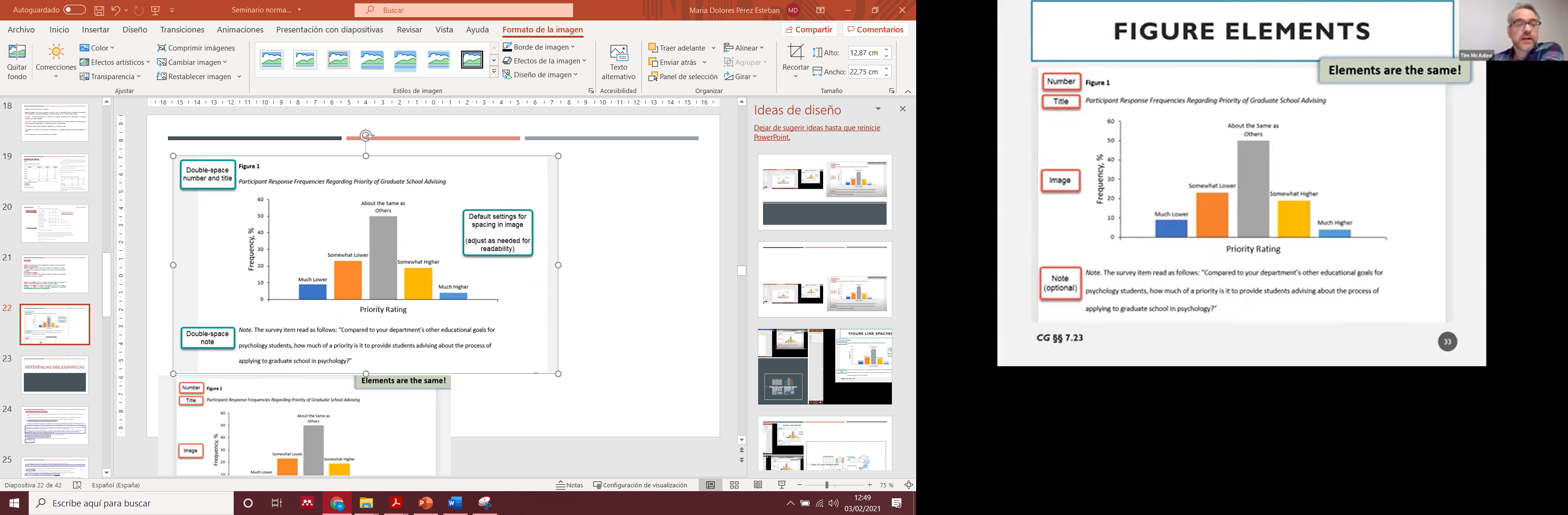 Fuente: elaboración propia4. RESULTADOS (MAYUSCULA, NEGRITA, TIPO DE LETRA: ARIAL. TAMAÑO DE LETRA 14. ALINEADO A LA DERECHA)Lorem ipsum dolor sit amet, consectetur adipiscing elit, sed do eiusmod tempor incididunt ut labore et dolore magna aliqua. Ut enim ad minim veniam, quis nostrud exercitation ullamco laboris nisi ut aliquip ex ea commodo consequat. Duis aute irure dolor in reprehenderit in voluptate velit esse cillum dolore eu fugiat nulla pariatur. Excepteur sint occaecat cupidatat non proident, sunt in culpa qui officia deserunt mollit anim id est laborumLorem ipsum dolor sit amet, consectetur adipiscing elit, sed do eiusmod tempor incididunt ut labore et dolore magna aliqua. Ut enim ad minim veniam, quis nostrud exercitation ullamco laboris nisi ut aliquip ex ea commodo consequat. Duis aute irure dolor in reprehenderit in voluptate velit esse cillum dolore eu fugiat nulla pariatur. Excepteur sint occaecat cupidatat non proident, sunt in culpa qui officia deserunt mollit anim id est laborum4.1 Primer nivel (Minúscula excepto letra inicial, SIN NEGRITA, TIPO DE LETRA: ARIAL. TAMAÑO DE LETRA 14. ALINEADO A LA DERECHA)Lorem ipsum dolor sit amet, consectetur adipiscing elit, sed do eiusmod tempor incididunt ut labore et dolore magna aliqua. Ut enim ad minim veniam, quis nostrud exercitation ullamco laboris nisi ut aliquip ex ea commodo consequat. Duis aute irure dolor in reprehenderit in voluptate velit esse cillum dolore eu fugiat nulla pariatur. Excepteur sint occaecat cupidatat non proident, sunt in culpa qui officia deserunt mollit anim id est laborumLorem ipsum dolor sit amet, consectetur adipiscing elit, sed do eiusmod tempor incididunt ut labore et dolore magna aliqua. Ut enim ad minim veniam, quis nostrud exercitation ullamco laboris nisi ut aliquip ex ea commodo consequat. Duis aute irure dolor in reprehenderit in voluptate velit esse cillum dolore eu fugiat nulla pariatur. Excepteur sint occaecat cupidatat non proident, sunt in culpa qui officia deserunt mollit anim id est laborum4.1.1.	Segundo nivel (Minúscula excepto letra inicial, SIN NEGRITA, cursiva, TIPO DE LETRA: ARIAL. TAMAÑO DE LETRA 14. ALINEADO A LA DERECHA)Lorem ipsum dolor sit amet, consectetur adipiscing elit, sed do eiusmod tempor incididunt ut labore et dolore magna aliqua. Ut enim ad minim veniam, quis nostrud exercitation ullamco laboris nisi ut aliquip ex ea commodo consequat. Duis aute irure dolor in reprehenderit in voluptate velit esse cillum dolore eu fugiat nulla pariatur. Excepteur sint occaecat cupidatat non proident, sunt in culpa qui officia deserunt mollit anim id est laborumLorem ipsum dolor sit amet, consectetur adipiscing elit, sed do eiusmod tempor incididunt ut labore et dolore magna aliqua. Ut enim ad minim veniam, quis nostrud exercitation ullamco laboris nisi ut aliquip ex ea commodo consequat. Duis aute irure dolor in reprehenderit in voluptate velit esse cillum dolore eu fugiat nulla pariatur. Excepteur sint occaecat cupidatat non proident, sunt in culpa qui officia deserunt mollit anim id est laborumLorem ipsum dolor sit amet, consectetur adipiscing elit, sed do eiusmod tempor incididunt ut labore et dolore magna aliqua. Ut enim ad minim veniam, quis nostrud exercitation ullamco laboris nisi ut aliquip ex ea commodo consequat. Duis aute irure dolor in reprehenderit in voluptate velit esse cillum dolore eu fugiat nulla pariatur. Excepteur sint occaecat cupidatat non proident, sunt in culpa qui officia deserunt mollit anim id est laborum5. DISCUSIÓN (MAYUSCULA, NEGRITA, TIPO DE LETRA: ARIAL. TAMAÑO DE LETRA 14. ALINEADO A LA DERECHA)Lorem ipsum dolor sit amet, consectetur adipiscing elit, sed do eiusmod tempor incididunt ut labore et dolore magna aliqua. Ut enim ad minim veniam, quis nostrud exercitation ullamco laboris nisi ut aliquip ex ea commodo consequat. Duis aute irure dolor in reprehenderit in voluptate velit esse cillum dolore eu fugiat nulla pariatur. Excepteur sint occaecat cupidatat non proident, sunt in culpa qui officia deserunt mollit anim id est laborumLorem ipsum dolor sit amet, consectetur adipiscing elit, sed do eiusmod tempor incididunt ut labore et dolore magna aliqua. Ut enim ad minim veniam, quis nostrud exercitation ullamco laboris nisi ut aliquip ex ea commodo consequat. Duis aute irure dolor in reprehenderit in voluptate velit esse cillum dolore eu fugiat nulla pariatur. Excepteur sint occaecat cupidatat non proident, sunt in culpa qui officia deserunt mollit anim id est laborum6. CONCLUSIONES (MAYUSCULA, NEGRITA, TIPO DE LETRA: ARIAL. TAMAÑO DE LETRA 14. ALINEADO A LA DERECHA)Lorem ipsum dolor sit amet, consectetur adipiscing elit, sed do eiusmod tempor incididunt ut labore et dolore magna aliqua. Ut enim ad minim veniam, quis nostrud exercitation ullamco laboris nisi ut aliquip ex ea commodo consequat. Duis aute irure dolor in reprehenderit in voluptate velit esse cillum dolore eu fugiat nulla pariatur. Excepteur sint occaecat cupidatat non proident, sunt in culpa qui officia deserunt mollit anim id est laborumLorem ipsum dolor sit amet, consectetur adipiscing elit, sed do eiusmod tempor incididunt ut labore et dolore magna aliqua. Ut enim ad minim veniam, quis nostrud exercitation ullamco laboris nisi ut aliquip ex ea commodo consequat. Duis aute irure dolor in reprehenderit in voluptate velit esse cillum dolore eu fugiat nulla pariatur. Excepteur sint occaecat cupidatat non proident, sunt in culpa qui officia deserunt mollit anim id est laborum7. REFERENCIAS BIBLIOGRÁFICAS (MAYUSCULA, NEGRITA, TIPO DE LETRA: ARIAL. TAMAÑO DE LETRA 14. ALINEADO A LA DERECHA)Se siguen las normas APA de forma generalizada. Según estas, hay que ordenar la bibliografía por orden alfabético. Siempre en letra redonda. No usar mayúsculas para resaltar el apellido de los autores.Usar la cursiva para los títulos de las obras. Usar la letra redonda y sin comillas para los artículos que se incluyen en una revista u obra colectiva.Las citas deben incluir siempre la misma información y seguir el mismo orden.El nombre de las editoriales no lleva la palabra Editorial; solo se pone el nombre de la misma. Así: Octaedro, Edhasa, Planeta...Sea cual sea el criterio escogido, debe ser el mismo en toda la bibliografía. Se recomienda seguir este criterio:Para libros: Apellido del autor, primera inicial del nombre. (año). Título de la obra. Ciudad: Editorial.Orwell, G. (2001). Escritos (1949-1948). Barcelona: Octaedro.En el caso de que la obra sea de dos o más autores, separarlos con la conjuncióny:Cohen, L. y Manion, L. (1990). Métodos de investigación educativa. Madrid: La Muralla.Para capítulos dentro de un libro: Apellido del autor, primera inicial del nombre. (año). Título del capítulo. En: Título de la obra (páginas). Ciudad: Editorial.Cañas, J. (2009). La puesta en escena. En: Didáctica de la expresión dramática(pp. 152-179). Barcelona: Octaedro.Si el autor del capítulo es distinto del autor o coordinador o editor de la obra, entonces: Apellido del autor del capítulo, primera inicial del nombre. (año). Título del capítulo. En: Apellido del autor del libro, primera inicial del nombre. Título de la obra (páginas). Ciudad: Editorial.Andreu, F. (coord.) (2010). El trabajo en equipo en el aula: de la isla al continente. En: Pagès, T., Cornet, A. y Pardo, J. Buenas prácticas docentes en la universidad. Modelos y experiencias en la Universidad de Barcelona (pp. 54- 64). Barcelona: Octaedro.En las obras extranjeras, traducir toda la información salvo el título y los nombres propios de personas o entidades, instituciones y congresos. También se traduce el nombre de las ciudades si existe tradición en castellano. Así ocurre con París, Nueva York, Londres... Aunque en la edición que se haya citado sea la edición en el idioma original, es conveniente citar entre corchetes la traducción al castellano, de este modo:Hargreaves, A., Earl, L., Moore, S. y Manning, S. (2001). Learning to change. San Francisco: Jossey-Bass. [Trad. cast.: Aprender a cambiar. Barcelona: Octaedro, 2001.]En caso de publicaciones periódicas o artículos, citar: Apellido del autor, inicial del nombre. (año). Título del artículo. Nombre de la Publicación (en mayúsculas), número (volumen si lo hay), páginas. Por ejemplo:Pérez, F. (1998). Causas y consecuencias de la evaluación de las universidades: para qué debe servir. Revista de Educación, 315 (2), 109-134.En caso de citar varios libros del mismo autor y publicados en el mismo año se distinguirán con las letras a, b, c. Así:Fullan, M. (2000a). Cómo liderar una cultura de cambio. Barcelona: Octaedro.Fullan, M. (2000b). Los nuevos significados del cambio educativo. Barcelona: Octaedro.Las direcciones de página web incluidas en las referencias deben ir al final de la cita. No es necesario ponerlas entre < >, tampoco es necesario que aparezca el punto final de cita. Por ejemplo:Keer, D. (2003). Citizenship education in England: the making of a new subject. On-line Journal of Social Science Education, 2. http://www.sowi- onlinejournal.de/2003-2/index.htmlEl DOI puede indicarse también al final de la cita. Puede aparecer solo el número:DOI: s11125-011-9200-z.o, preferentemente, en forma de enlace:https://doi.org/10.1007/ s11125-011-9200-zAAABCDDSerie independienteSerie independienteSerie independienteMBa +IdentidadMBa +EmociónModelo CompletoModelo CompletoCoef. BR2CorregidaSig.Coef.BCoef.BCoef. BSig.X1 Características Demográficas0,0040,003*----Edad0,004-0,0540,0400,009**Educación-0,108-0,022*-0,0440,115Género-0,169-0,015*-0,0120,777